ROLL CALL – 7:36pmREVIEW MINUTES:September Minutes approvedUPDATES:Half way through the season already!!! Questions, Issues, Suggestions?REMINDER: Port A Potties being set at OTMS, Vikan and Sister Cities at middle schools have locks BYAL must lock every night! If you do not and they get destroyed it is your responsibility.NEW BUSINESSTurn in team books they are not to be kept with you a copy of official roster onlyCounty- nothing newHave had some coach ejections please keep parents/sidelines/players under controlPrepare for November meeting will need to bring nominations for President and SecretaryOLD BUSINESSPlease keep attendance in mind: 1 person from your team MUST attend every meeting (ie head coach or team manager)Decals and Coach’s Shirts $100 stipend for each,  just turn in the invoice and you will be reimbursed.ADJOURN – 			Next Meeting will be held at BHS at 7:30 Tuesday November  11Respectfully submitted,Grayson Beuhler, Secretary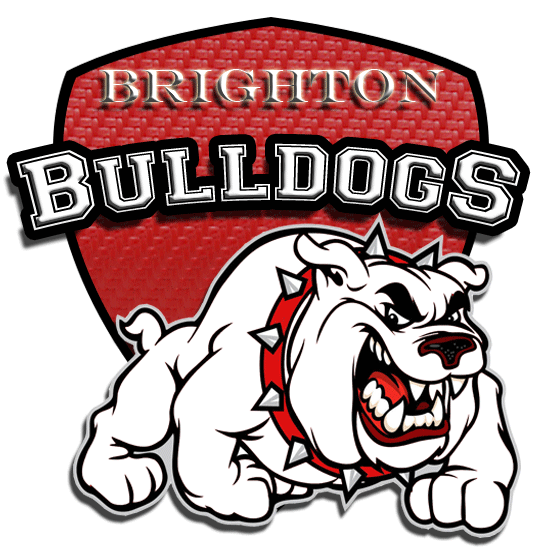           OCT 14 2014            7:30 PM               BHS          OCT 14 2014            7:30 PM               BHSType of meeting:MonthlyNote taker:Grayson BeuhlerIn Attendance: Murphy, Griffeth, K,  Hanson, Acker, Bendever, Stines, Flancher, Rose, Goss, DurazoMurphy, Griffeth, K,  Hanson, Acker, Bendever, Stines, Flancher, Rose, Goss, DurazoMurphy, Griffeth, K,  Hanson, Acker, Bendever, Stines, Flancher, Rose, Goss, DurazoNot In Attendance:Executive Board    In Attendance:Hutchings, Sweeney, Martinez, FloresGrayson Beuhler, Michael Griffeth, Cory Kirking, Lance MurphyHutchings, Sweeney, Martinez, FloresGrayson Beuhler, Michael Griffeth, Cory Kirking, Lance MurphyHutchings, Sweeney, Martinez, FloresGrayson Beuhler, Michael Griffeth, Cory Kirking, Lance Murphy                                                                                  Minutes                                                                                  Minutes                                                                                  Minutes                                                                                  Minutes